ШАГ 48  (стр.1      2-3 класс)   Прежде чем банан попадёт в наш продуктовый магазин, он совершает длительное путешествие. Большинство бананов, которые мы покупаем, растут на плантациях Центральной Америки.    Когда поспевает урожай, все жители выходят его убирать. Плоды моют и раскладывают по ящикам. Эти ящики корабли-рефрижераторы везут по океану. В портах их разгружают и развозят по городам. Бананы сначала попадают в огромные холодильники, а потом в магазины. Так что банан можно назвать путешественником.       Банан - это не кустарник, не дерево, не пальма, а гигантская многолетняя трава.  Если перерубить  ствол, можно заметить, что состоит он только из сплетенных листьев.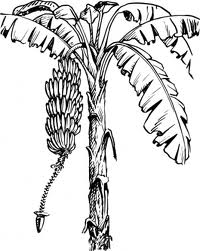 А.  Банан – это:            трава ___             дерево ___             кустарник ___Б.  Выпиши из текста три слова с приставкой ПО-___________________     ___________________     __________________В. Выпиши из текста два слова с приставкой РАЗ-_____________________   _______________________Г. Вставь пропущенные буквы:ГОР   ДА            КЕАН         С   СТОИТ         УБ   РАТЬТвоя оценка:      / 10                    Подпись учителя или помощника: ОТВЕТЫ                        ШАГ 48  (стр.1      2-3 класс)   Прежде чем банан попадёт в наш продуктовый магазин, он совершает длительное путешествие. Большинство бананов, которые мы покупаем, растут на плантациях Центральной Америки.    Когда поспевает урожай, все жители выходят его убирать. Плоды моют и раскладывают по ящикам. Эти ящики корабли-рефрижераторы везут по океану. В портах их разгружают и развозят по городам. Бананы сначала попадают в огромные холодильники, а потом в магазины. Так что банан можно назвать путешественником.       Банан - это не кустарник, не дерево, не пальма, а гигантская многолетняя трава.  Если перерубить  ствол, можно заметить, что состоит он только из сплетенных листьев.А.  Банан – это:            трава _V_             дерево ___             кустарник ___Б.  Выпиши из текста три слова с приставкой ПО-__ПОПАДЁТ___           __ПОКУПАЕМ____       ___ПОСПЕВАЕТ_____В. Выпиши из текста два слова с приставкой РАЗ-____РАЗГРУЖАЮТ___                    __РАЗВОЗЯТ_____Г. Вставь пропущенные буквы:ГОРОДА       ОКЕАН       СОСТОИТ       УБИРАТЬШАГ 48    (стр.2    3-й класс)   Каждое растение дает одну гигантскую — весом 25-30 кг — гроздь, из 200-300 плодов. Почти сразу после сбора урожая срезают и само растение. Оно идет на корм скоту, на удобрения и для других нужд.   Мы знакомы главным образом с бананами в желтой кожуре. Но бывают они и других цветов — розовые, рыжие, красные, фиолетовые и даже черные. Это очень нежные сорта, перевозке, к сожалению, не подлежащие. А сортов этих насчитывается в мире до трехсот. Подразделяют их на «сладкие» и «крахмальные». Первые едят сырыми. Вторые  — жарят, парят, тушат; в тропических странах  они заменяют хлеб, картошку и мясо.   Долгое время считалось, что банан гораздо менее полезен, чем другие южные плоды, скажем, мандарины или апельсины. Да, в банане витаминов не так уж и много, но этот фрукт — щедрый источник калия, а это вещество очень нужно нашим мышцам.   Родина бананов — Индия (первенство по их производству до сих пор принадлежит  ей).Д. Выпиши из текста предложения, соответствующие английским  It goes for animal feed, fertilizer and for other purposes.______________________________________________________________________________________________________________________________________This fruit is a generous source of potassium.____________________________________________________________   (по 3 очка)Е. Выпиши из текста  антоним слова СКУПОЙ   _______________                                     синоним слова НЕОБРАБОТАННЫЙ  ________________антоним слова ВРЕДЕН   _________________                                     синоним слова ПОТРЕБНОСТЬ     ___________________Твоя оценка:        /20                          Подпись учителя или помощника: ШАГ 48    (стр.2    3-й класс)   Каждое растение дает одну гигантскую — весом 25-30 кг — гроздь, из 200-300 плодов. Почти сразу после сбора урожая срезают и само растение. Оно идет на корм скоту, на удобрения и для других нужд.   Мы знакомы главным образом с бананами в желтой кожуре. Но бывают они и других цветов — розовые, рыжие, красные, фиолетовые и даже черные. Это очень нежные сорта, перевозке, к сожалению, не подлежащие. А сортов этих насчитывается в мире до трехсот. Подразделяют их на «сладкие» и «крахмальные». Первые едят сырыми. Вторые  — жарят, парят, тушат; в тропических странах  они заменяют хлеб, картошку и мясо.   Долгое время считалось, что банан гораздо менее полезен, чем другие южные плоды, скажем, мандарины или апельсины. Да, в банане витаминов не так уж и много, но этот фрукт — щедрый источник калия, а это вещество очень нужно нашим мышцам.   Родина бананов — Индия (первенство по их производству до сих пор принадлежит  ей).Д. Выпиши из текста предложения, соответствующие английским  It goes for animal feed, fertilizer and for other purposes. Оно идет на корм скоту, на удобрения и для других нужд.This fruit is a generous source of potassium. Этот фрукт — щедрый источник калия.                         (по 3 очка)Е. Выпиши из текста  антоним слова СКУПОЙ   _ЩЕДРЫЙ____                                     синоним слова НЕОБРАБОТАННЫЙ     _СЫРОЙ__антоним слова ВРЕДЕН   _ПОЛЕЗЕН__                                     синоним слова ПОТРЕБНОСТЬ    __ НУЖДА____Долгое время считалось, что банан гораздо менее полезен, чем другие южные плоды, скажем, мандарины или апельсины. Да, в банане витаминов не так уж и много, но этот фрукт — щедрый источник калия, а это вещество очень нужно нашим мышцам.